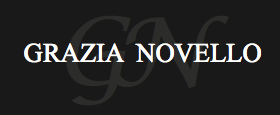 C: 514-652-3852E: novellograzia@gmail.comLanguage SkillsEnglish, French (basic), Italian (basic)Computer SkillsWord, Excel, PowerPointWork HistoryHead of MarketingONORE – Montreal, Quebec                                                    Summer 2014-Present In charge of marketing decisions made for a Montreal based, menswear urban luxury clothing line. Decisions included: social media posts, videography blog, newspaper ads, website launch, and pop-up store event. Internship in Retail                                                         February 2015-March 2015WANT Apothecary – 4960 Sherbrooke Street West, Montreal, QuebecUnpacking and organizing inventory, partaking in daily cleaning duties, organizing and replacing merchandise, assisting customers, and helping with store’s reopening event of its expanded sector. Assistant to Secretary                                                    Summer 2011-Summer 2016Netpak – 9055 Impasse de l'Invention, Montreal, Quebec Helped assist the Secretary with filing important documents and organizing the company's documents.EducationLaSalle College - 2000 Ste-Catherine Ouest, Montreal, Québec              2014-Present                                                                                  Currently completing my final semester at LaSalle College in the Fashion Marketing Program (three-year program). Configured graduation date from LaSalle College in the Fashion Marketing Program during Spring/Summer of 2017. High School Diploma                                                                                    2013-2014Sacred Heart School of Montreal - 3635 Avenue Atwater, Montreal, QuebecAttended the Sacred Heart School of Montreal from Grade 10 to 11.      2012- 2014Attended North Star Academy from Grade 7 to Grade 9.                          2010-2012 Volunteer WorkCompleted 40 hours of volunteer work throughout Grade 7 to Grade 10 at a local daycare called Face à Face.                                                                        2010-2013At Face à Face daycare, the daily work required coloring, reading books to the children, putting them to sleep, engaging in the daily activities, as well as, helping the teachers with the distribution of work and lunches. AccomplishmentsContributed to Soirée Mode Collège LaSalle (SMCL) fashion show during my third semester, as part of Modeling team.                           August-December 2015Received a certification for Achievement in Mathematics.                                2014 Received a total of 10 certifications for Honor Roll throughout my High School career.                                                                                                         2010-2014Received a diploma for completing 12 years of Italian School, from kindergarten to Grade 11, with the Picai school board.                                                  2002-2014Earned $500 for a charity named Head & Hands in Grade 10, along with my team members, as our Youth Philanthropy Initiative Project.                                     2013Received a certification for the 40 hours I have completed as my Social Action Project volunteering at Face à Face.                                                                    2013 Awarded a certification for Perseverance at North Star Academy.                     2012InterestsStyling clothes, makeup artistry, daily cardio workout References Available upon request